Enterics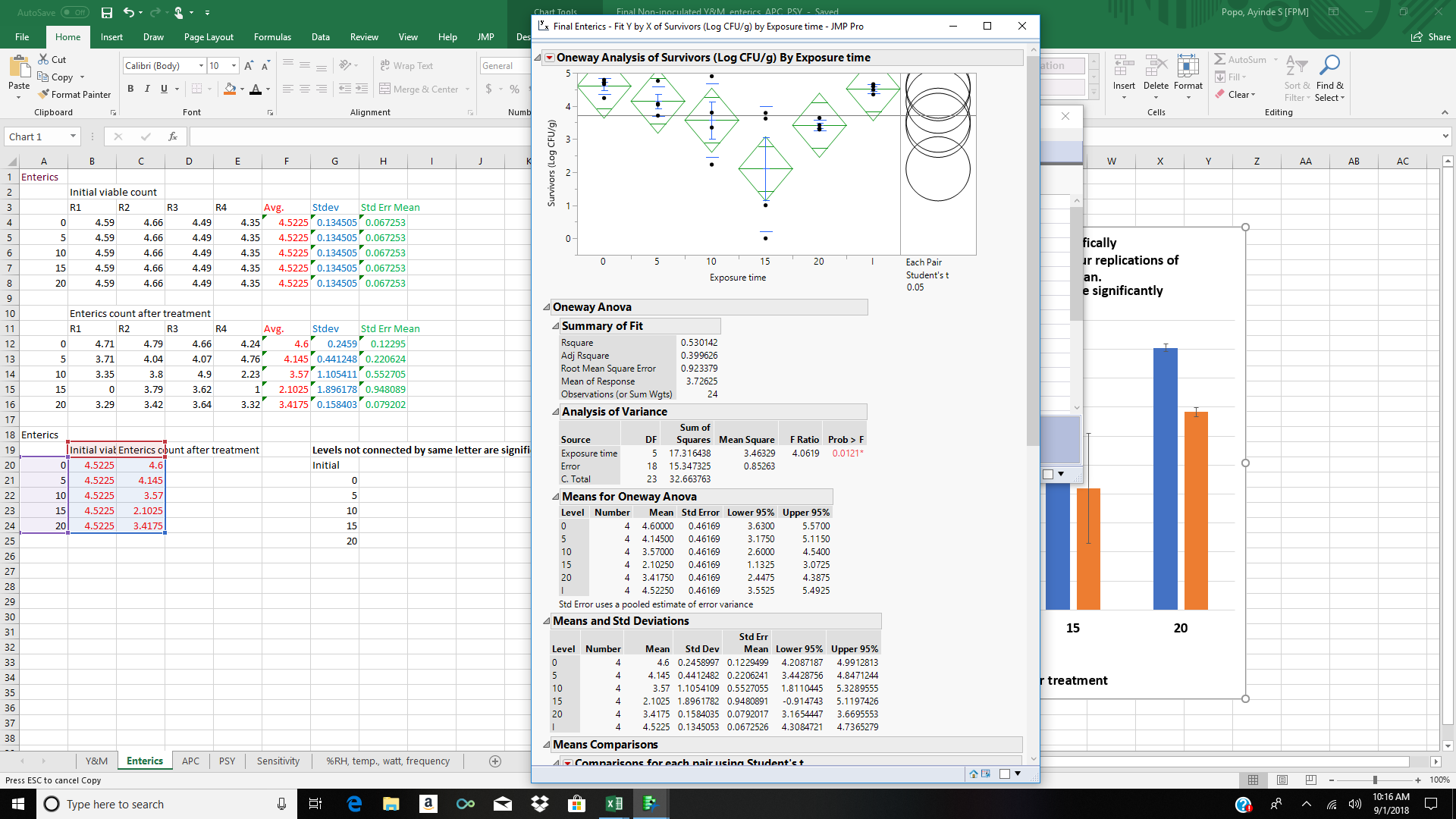 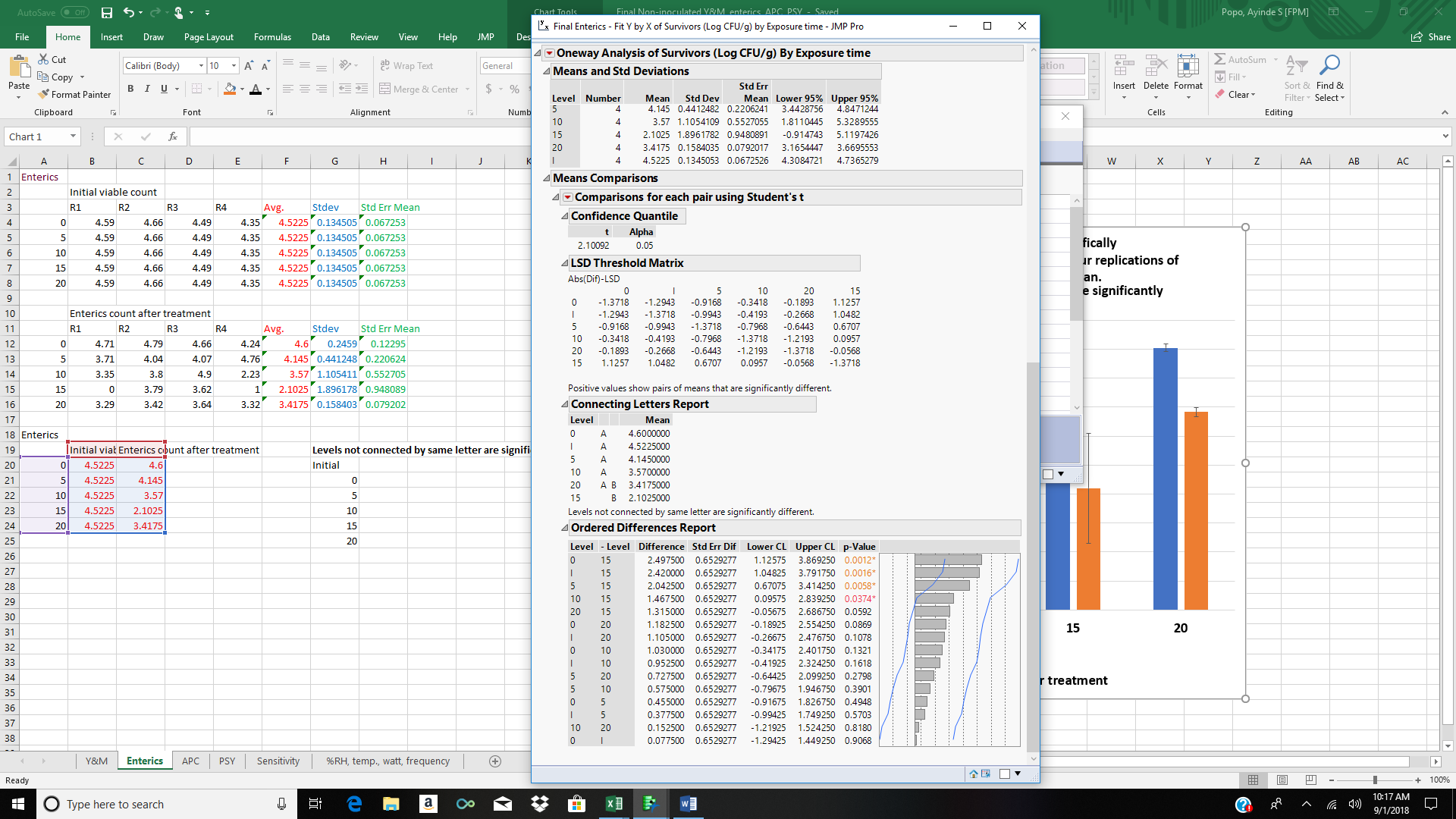 